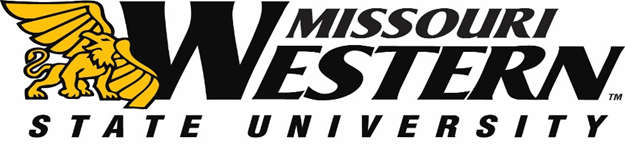                      BID SPECIFICATION SHEET FOR FB17-006                             Service Day Charter Bus Bid                               Saturday, August 27, 201620 buses that hold approx. 50 - 55 students each (total of 1,000 students)Buses will need to be at Missouri Western State University’s Baker Family Fitness Center parking lot NO LATER than 9:30 am on August 27, 2016 and will be used until 6:00 pm that evening.  (Total time 9:30am – 6:00pm)Buses will make drop offs primarily in the St. Joseph downtown area.  Final Destinations will be faxed by 4:30pm on Friday, August 12th, 2016.Cost of drivers to be included in bid price				            $_________________Vendor Authorized Signature:_________________________________    Date: _________________Company:_________________________________________  Phone number:___________________Requirements are as follows:	50 - 55 passenger buses	Driver must have a strong safety performance	Insurance must be provided in an aggregate amount of at least $5 million for any one 	accident or individual loss	Proof of insurance MUST accompany your bid as well as vendor’s W-9Any questions regarding this bid must be referred directly to the Kelly Sloan, Purchasing Manager, purchase@missouriwestern.edu in the Purchasing Department 816-271-4465.